Wersja 2Narzędziownik dla przedmiotu: FIZYKAEtap edukacyjny: szkoła podstawowa i szkoła ponadpodstawowaAutorka: Joanna ŚwierczWstępOddajemy w Twoje ręce narzędziownik opracowany z myślą o nauczycielach fizyki, którzy są otwarci na wzbogacenie swojego warsztatu pracy o technologie informacyjno-komunikacyjne. Zebrane w nim materiały to otwarte i bezpłatne zasoby internetowe podzielone na kategorie: portale edukacyjne, aplikacje/narzędzia, rekomendowane e-zasoby oraz dobre praktyki.Polecane portale, aplikacje, e-zasoby i dobre praktykiMedia NaukaKategoria: portal edukacyjnyLink: https://www.medianauka.pl/fizyka-portal Portal naukowy zawierający materiały do samodzielnej nauki fizyki, pozwalające na przygotowanie się do egzaminów, jak również możliwe do wykorzystania na lekcji. Materiały napisane prostym językiem, wzbogacone o treści multimedialne, w tym symulacje zjawisk fizycznych. Zasoby wygodnie pogrupowane w kategorie tematyczne.Akademia Khana: nauki przyrodnicze/fizykaKategoria: portal edukacyjnyLink: https://pl.khanacademy.org/science/physicsMateriały wspomagające naukę fizyki tworzone i tłumaczone przez międzynarodowy zespół ekspertów. Zasoby dostępne także w języku polskim. Materiał filmowy jest uzupełniony o zestaw ćwiczeń i artykułów możliwy do wykorzystania w toku zajęć lub jako element nauki w domu.EduscienceKategoria: portal edukacyjnyLink: https://www.eduscience.pl/dla-nauczycieliPortal edukacyjny zawierający materiały dla nauczycieli przedmiotów przyrodniczych, w tym nauczycieli fizyki. Zawiera zbiór materiałów interaktywnych, np. dotyczących planet układu słonecznego. Odsyła do ciekawych filmów, m.in. dotyczących zjawiska całkowitego zaćmienia Słońca.MIKRONKategoria: portal edukacyjnyLink: http://fizyka.edu.pl/olimpiada-na-sukces/ Portal zawierający m.in. zbiór zadań z olimpiad fizycznych organizowanych dla uczniów szkół średnich. Najstarsze zestawy pochodzą z roku 1977. Stanowi bogate źródło inspiracji dla nauczycieli i uczniów. Fizyka-Pasja-SpołeczeństwoKategoria: dobra praktykaLink: https://fizyka.ceo.org.pl Materiały stworzone w ramach projektu “Fizyka-pasja-społeczeństwo" realizowanego przez Centrum Edukacji Obywatelskiej i Wydział Fizyki Uniwersytetu Warszawskiego. Odbiorcami projektu byli uczniowie w wieku 5-19 lat. Głównym celem projektu było rozwijanie umiejętność stawiania pytań 
i hipotez oraz ich eksperymentalnej weryfikacji z zakresu przyrody i fizyki. Znajdziesz tu scenariusze lekcji sprawdzone już podczas ww. projektu.Klub Młodego OdkrywcyKategoria: dobra praktykaLink: https://www.kmo.org.pl/pl/scenariusze?sort=date&field=9Koordynatorem projektu „Klub Młodego Odkrywcy” w Polsce jest Centrum Nauki Kopernik w Warszawie. Dla nauczycieli dostępne są scenariusze zajęć, napisane tak, by uczniowie wspólnie eksperymentowali pod okiem osoby dorosłej.Kanał YouTube “ryzyk Fizyk z SP6”Kategoria: rekomendowany e-zasób Link: https://www.youtube.com/channel/UCzobnONs4LtOoS4150mciaAKanał “ryzyk Fizyk z SP6” prowadzony przez nauczyciela fizyki Piotra Knapka. Zawartość to krótkie filmiki nagrywane przez nauczyciela przedstawiającego ciekawe zjawiska przyrodnicze w praktyce 
i eksperymenty. Co ważne, większość z nich można powtórzyć bezpiecznie w warunkach domowych.Świat pod lupą – Zintegrowana Platforma EdukacyjnaKategoria: rekomendowany e-zasób Link: https://zpe.gov.pl/b/swiat-pod-lupa/PvGSLyVqP Podręcznik do nauki fizyki w klasie I szkoły średniej. Zawiera gotowe scenariusze lekcji wzbogacone materiałem multimedialnym, prezentacjami, filmami, ciekawymi zdjęciami i grafikami. Zbiór zadań z fizyki z komentarzami - Baza Dobrych Praktyk IBEKategoria: rekomendowany e-zasób Link: http://bnd.ibe.edu.pl/subject-page/7Zadania w zbiorze, pod względem merytorycznym i formalnym, są wzorowane na opublikowanych 
w informatorach zadaniach egzaminacyjnych przygotowanych przez Centralną Komisję Egzaminacyjną. Niektóre z nich mogą być przydatne na lekcjach lub w pracy własnej ucznia.Kanał YouTube “SciFun” Kategoria: rekomendowany e-zasób Link: https://www.youtube.com/user/SciTerazKanał zawiera zbiór filmów pogrupowanych w kategorie: Eksperymenty i Doświadczenia, Nauka 
i Ciekawostki, Astro SciFun, Walka z pseudonauką. Autor prezentuje nie tylko zjawiska fizyczne 
w praktyce, ale również dokonania fizyczne ludzkości, np. projekt kosmiczny Apollo. Poland EseroKategoria:  scenariusz lekcji Link: https://esero.kopernik.org.pl/materialy-edukacyjne/scenariusze/?lang=12&catid%5B%5D=35&lvl%5B%5D=fizykaBiuro Edukacji Kosmicznej ESERO powstało z inicjatywy Europejskiej Agencji Kosmicznej ESA. Poland Esero stawia sobie za cel wprowadzenie tematyki kosmicznej do szkół podstawowych i średnich oraz inspirowanie młodzieży do wyboru w przyszłości zawodów inżynierskich lub związanych z naukami ścisłymi. W ramach działalności przygotowano scenariusze lekcji, pomoce dydaktyczne czy filmy edukacyjne.  Warto zwrócić uwagę np. na scenariusz fizyki przeznaczony dla klas 7-8 pt.: “Kontakt z kosmitami” https://esero.kopernik.org.pl/wp-content/uploads/2019/06/39-Kontakt-z-kosmitami.pdf  Ciekawy będzie także scenariusz fizyki przeznaczony dla klas szkół średnich pt.: “Poczuj grawitację” https://esero.kopernik.org.pl/wp-content/uploads/2019/06/28-Poczuj-grawitacj%C4%99.pdfPodsumowanieRekomendowane e-zasoby i praktyki są wysoko cenione w środowisku nauczycieli praktyków, którzy na co dzień stosują nowoczesne metody w prowadzeniu zajęć fizyki. Zasoby zaprezentowane w narzędziowniku są dostępne bez opłat, umożliwiają dostosowanie do indywidualnych potrzeb i możliwości uczniów, w tym uczniów o specjalnych potrzebach edukacyjnych. Są to treści innowacyjne, wykorzystujące nowoczesne metody aktywizujące i angażujące uczniów, zawierające elementy korelacji międzyprzedmiotowych.Proponowane zestawienie zostało przetestowane przez nauczycieli praktyków, w tym przez członków opiniotwórczej grupy Superbelfrzy RP. Proponowane narzędzia TIK mogą stanowić uzupełnienie nowoczesnego nauczyciela, a ich „elastyczny” charakter pozwala nauczycielowi/nauczycielce na budowanie własnego, indywidualnego narzędziownika. 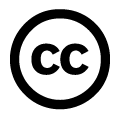 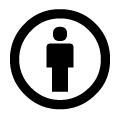 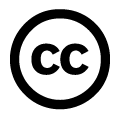 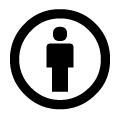 